 服务与支持1.解决方案E联易家2.软件下载E联易家Android客户端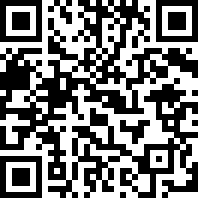 E联易家iOS客户端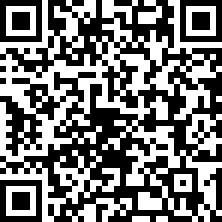 E联易家微信服务号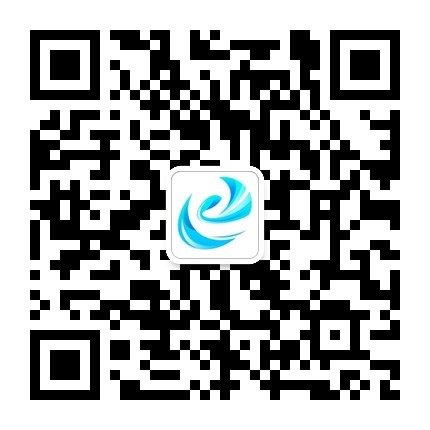 3.问题解答（1） 智能家居怎么体现它的智能？能实现什么功能？ 答：可以通过手机、平板电脑等终端控制设备实现家庭自动化，远程控制灯光照明、家用电器，安防设备，环境监测、健康产品、应急辅助等六大功能。又可将六大功能编入“场景”中去，例如“回家场景”，只需点一个按钮，自动完成开门、开灯、开窗、开电视等一系列操作。场景编辑完全用户自己DIY，随时随地实现家庭自动化，做到“无论你身在何地，家总在身边”。  2.智能家居采用无线通信技术的辐射对人体有影响么？ 答：我们用的是433M通信技术，它是低功耗产品，电池供电就可用1年以上，绿色环保，无污染。 3.控制端（手机和平板电脑）的控制距离是多少 ？ 答：控制端是通过互联网工作的，无距离限制，只要有互联网就可以。4. 电池寿命要用完时,是否会有提示音提示？答：有的，电池快要耗尽时会有低电压保护，系统也会提示设备下线报警，更换电池即可。5. 控制端发出指令,能通过什么方式来知道指令已发出/收到?答：我们的产品是具有双向通信、状态实时反馈的，控制端发出指令之后，设备的工作状态会在控制端的软件界面实时反馈，让您用的放心。6. 红外转发器的覆盖范围是多大?答：覆盖范围是120度角。我们还有吸顶式的新产品，可以做到360度的全覆盖。7.无线红外入侵探测器的范围，上下角度？答：左右110度，上下90度，距离为0。我们还有吸顶式的红外入侵探测器，可以做到360度的全覆盖。8.断电之后，重新联网，无线红外转发器需要重新学习吗？答：不需要，来电之后系统会自动组网，以前学习的数据都会保存在我们的云端服务器。9. 登陆E联易家软件会消耗多少流量呢？答：全天24小时待机，正常使用，不含视频，一个月在5-10兆左右。软件中也有流量监测，可以随时查看当前的流量状况。10. 网关传输速率是多少？需要多大带宽？答：网关的传输速率为256K/秒。每发出一个指令需要3KB，对带宽无要求。全面适用于、、GPRS、Wifi。11. 视频系统和智能家居系统是在同一个系统中吗？答：视频系统是智能家居的子系统，它们都是在同一个软件界面中。12.无线技术的安全性如何？答：无线技术相比有线技术要安全的多，破译相对还是比较困难的，因此安全性非常好13. 网关支持那些网络类型？答：所有的网络类型都支持，包括移动，联通，铁通，电信，，等等。14. 物联网智能家居，整个一套系统，在不更换任何零部件及电池的情况下，（比如说一套房子安装了一套物联网智能家居设备及电器），正常使用寿命是多久？答：非强电设备，电池供电时间是两年以上，两年后更换电池可以继续使用，产品的使用寿命在五年以上。15. 全无线的产品，会不会有延迟的问题？答：我们使用的是无线传输技术，其特点就是快速，一个命令只有几个字节，而且是双向通信，状态实时反馈。我们曾做测试，一个网关下链接2500个设备，由手机远程一键操作，2500个设备全开启的时间只有1.2秒。只要保持移动设备互联网顺畅，则完全没有延迟的问题。16.  无线网关连接外网需要多少带宽？答：普通家庭网络都可以，对带宽无特殊要求。17. .你们的产品节能么，会不会耗电量很大？答：我们的产品使用的是就是低功耗技术，其一大特性就是节能环保，耗电量绝对很低 。18. 同一个平台能否管理多个网关？答：可以管理多个网关的19. 网关为什么要连外网？答：物联网本身就是把互联网和局域网整合在一个系统里工作的，网关连接外网才能进行远程控制和实时安防报警。--------------------------------------------------------------------20. 现在很多产品也是智能的，选智能家居是不是多余了？答：不会多余，而是非常有必要，现在是有部分家电具有智能化的功能，但是智能家居可以帮你整合成一个完整的智能家居环境，实现真正的完全家庭智能化，而不仅仅是单个产品的自动化功能。21. .传统智能家居跟这个物联网智能家居有什么差异？答：传统的智能家居以有线居多，部分无线产品存在很大的缺陷，物联网智能家居无线技术的出现，弥补了传统智能家居工艺复杂，使用不便，智能化不彻底的缺陷。我们的物联网智能家居可以做到即插即用，用户自主DIY，并且有强大的云平台的支持，大面积普及效果会更理想，具有实时状态反馈，远程控制实时有效。22. 买了你们的智能家居，回去使用，会不会出现经常掉线的情况 ？答：这正是我们的产品相比于其它智能家居产品的一大优势所在，智能家居设备掉线是所有智能家居都无法逃避的问题，但我们的产品非常稳定，不是特殊情况绝对不会掉线。 23. 所安装的产品会影响家庭的整体美观吗？如果家里这里有一个产品，那里有一个物件，可能会破坏整个家庭装修风格？答：不影响，能看见的东西只是门锁和开关，其他东西都是隐藏的，我们的产品是全无线的，安装方便，全由用户自己diy，无论是否装修过，都不改变你家原来的装修风格24. 你说你们的性价比高，高在哪里啊？具体体现在哪里？答：我们是物联网的智能家居，价格却比传统的智能家居价格要低。一个三居室全套设备，实现家庭的完全自动化也只需要两、三万多元，真正的好而不贵，物超所值！如果选够我们新推出的各种套餐，在套餐的基础上进行增添，市场零售价则更有吸引力，差不多只要一、两万元就可以实现家庭自动化。25. 一套智能家居产品价格是多少？你们的价格体系是怎么样的？答：针对需要实现的功能不同，价格也不一样，从几千到几万不等，做一套三居室全套家庭自动化价格大概在三万多。作为目前智能化程度最高的物联网智能家居，可以说是物美价廉。我们还有各种套餐，如果以套餐为基础，价格还要便宜，大概一、两万左右就可以做一户。26. 如何避免智能家居华而不实，甚至投资浪费？答：只要是能满足客户需要的商品，就算不上是浪费，更何况是这种能为消费者提高生活品质，提供安全的物联网智能家居。27. 目前智能家居行业的创业与投资环境如何？答：国家“十二五规划”明确提出在2015年物联网产业将达到六千亿产值，也将意味着3年内物联网智能家居将有100倍的增长空间，物联网智能家居现在正处于行业的导入期，正是投资创业的好时机。28. 物联网智能家居可由智能开关控制的电器，有哪些具体的？答：我们能实现98%以上的家庭智能化，家庭的常用电器，比如电视、空调、DVD等全都可以控制。29.物联网智能家居有哪些专利及荣誉？答：我们的物联网智能家居多项发明专利及软件著作权。拥有自己的知识产权。30. 我的房子已经装修好了，能不能安装你们的产品？对我原来装修什么的有影响么？答：可以安装，我们的产品是全无线的，供电大部分使用的是五号干电池，墙面开关只需要替换原有的旧开关即可，不需要单独布线，因此对原有的家装没有影响，可以随时随地的进行安装或者添置。我们的产品又都是隐藏式设计的，安装后基本看不到，对家装风格也不会有影响。31. 买你们的智能家居产品，是不是还要买你们的家电或者你们指定的品牌？答：我们的智能家居产品对于电器的品牌、型号等完全没有要求和限制，因为我们的产品只是进行感应和控制，与家电本身无关。安装我们的智能家居产品，你家里原有的家电全部都可以继续使用，不需要进行更换。32. 你们的产品酒店里能不能使用？答：当然可以。我们产品的功能涉及到日常生活的方方面面，同样可以拿到酒店使用。比如酒店房间内可以使用照明、电器控制、环境监测类产品，让住客住的更舒服方便。酒店大堂、走道、电梯内可以使用安防类产品，保障酒店客人的安全，还有防火应急的功能等。除了酒店以外，同样还能应用到办公室、工厂企业、农场等领域33. 控制灯光需要改造电路吗？答：不需要，我们的产品都是全无线的，安装非常方便，对原有家装不会产生影响。对于灯光控制，只需将原有的开关拆卸掉，将我们的无线开关安装上去即可。开关的接线方式与原来的一样，我们分别有支持单火线和零火线的开关，适应任何线路的需要。34. 控制灯光，需不需要换新灯泡？答：不需要，使用原有灯泡即可。我们的产品只是对家电灯光等进行控制，对于具体的品牌、型号等没有要求。只需将开关替换成我们的无线开关，即可对灯光进行控制，适用于现在市面上的白炽灯、节能灯、射灯、LED灯等。除了控制开光以外，还具有调光类的产品。----------------------------------------------------------功能操作：35. 如果手机丢了，并且没在第一时间发现（账号密码都是自动登录的），那么被人家登陆了系统，是不是就保不住了？答：别人拾到手机，只能控制你家中的普通自动设备，只要你更换密码即可使用。36. 买了你们的产品，我用什么来控制它们，怎么控制？答：可以通过手机或平板电脑来控制，只需在手机或平板电脑上装上我们的软件，即可进行远程操控37. 你们的智能家居，对于我家里的空调和电视怎么结合起来使用呢？答：对电视和空调的控制我们是通过红外转发器来实现的，通过学习遥控代码，并且没有品牌，型号的限制。38触发警报是否会及时提醒?因为采用的是无线信号,障碍物会不会对信号有一定的影响?答：触发警报会及时提醒，障碍物对信号是有影响的，无信号的时候会储存在云平台，手机恢复信号后，会恢复提醒。39. 在家的时候，什么样的控制最简单方便呢？答：在家里，建议可以采购几个场景面板当控制端，既美观又实用。同时也可以使用手机控制。40. 一个红外转发器能控制几个家电？答：一个红外转发器能控制多个家电，但是建议是一对一，这样操作简单，界面更美观功能也更强大。我们新推出的吸顶式红外转发器，只要在房间内安装一个，即可以360全方位的对家电进行控制。41. 使用过程中，网关要一直开着吗?答：网关只需连接网线，保持电源通畅，就会一直保持工作状态，无需人工维护。42. 你们红外入侵探测的误报多少啊？答：红外受环境影响，是有一定的误报率，但传输的误报率是零，所以和传统的智能家居相比误报率要低的多，我们可以做到的是有误报，无漏报。43是不是房子的任何方位，任何目标入侵，红外探测器都会发出警报？答：只要是出现在红外入侵的探测范围内，探测器就会进行报警44. 是否支持pc电脑的控制方式？答：支持。PC端作为公司测试使用。不过用户也可以使用PC端控制。45. 手机软件没有登录，报警信号会不会收不到？答：可以，需要设置E联易家 账号绑定手机号或者微信号。46. 苹果和安卓的软件是否相同？答：两个软件不仅相同，而且还同步。比如在苹果的软件中创建一个新的场景模式，在安卓软件里一样可以看到使用，完全没有区别。47. 你们的产品能不能远程控制？答：当然可以，我们产品的一大特性既是远程控制，无论在世界哪个角落，只要手中的移动设备与家里的网关都能正常连上英特网，就可以进行远程控制。48. 视频监控是否是无线？是否可用手机调看监控实时画面和录像？答：是的。手机可以支持调看实时画面和录像，也可以支持控制旋转。49所有的无线探测器或周界报警是否能实时发送报警信号实时提醒？其自身有无相关的联动动作？答：所有的无线探测器发生报警时，既可以实时的报警给用户手机，可以设置联动报警的。50. 一个账号最多可以几个人使用，我家人多怎么办？答：我们的软件支持多用户操作，一个账号可以多人使用，没有上限，完全满足家庭的各种需求。51. 现在天冷，我想回到家空调就已经预先打开了，房间已经暖和了，能行吗？答：绝对没问题，我们的产品可以远程操控，只需要安装一个红外转发器，学习空调的遥控器命令后，就可以实现此功能。当您还有十五分钟就要到家时，可以通过手机或平板电脑远程将空调打开，这样当您到家时，房间就已经达到您想要的温度了。如果您每天回家的时间都比较固定，也可以设置定时的功能，让空调每天在固定的时间内开启，这样连操作的一步都省了。52. 针对厨房的安保产品么？答：我们有可燃气探测器，能够24小时监控家庭可燃气的状态，一旦可燃气发生泄漏，探测器立即会发送一条报警信息到家庭所有成员的手机或平板电脑上，同时还有一个本地的声光报警，提醒正在家中活动的家庭成员注意.53. 报警方式能不能调整？小孩在学校上课，手机总不能老是响啊。答：当然可以，可以在系统内进行设置报警时间，或者关闭报警提示。但报警记录吧还保存在云端，可随时查看。54. 是否可以将报警信息传送至物业管理处？答：只要我们的系统和物业的管理系统对接，我们有一款物业管理平台，可以和E联易家对接，即可实现此功能。55. 我在公司上班，想看看家里的状况，能实现么？答：当然可以，我们的产品 它的一大优势就是双向无线通讯，状态都是实时反馈的。通过手机或平板电脑登陆我们的操作软件，家里的灯光、电器、安防、环境等状况和指数都能一目了然。56. 我家已经装了电动窗帘了，能接入你们的智能系统吗？是不是要全拆了装你们的自动窗帘？答：没有必要拆除，只需要加装一个窗帘控制器.57. 能实现定时打开窗帘么？答：当然可以。可以设置开启和关闭的日期和时间，实现定时开启的功能。也可以加入联动的效果，比如与温湿度传感器联动，太阳升起时窗帘就自动打开。或者与空气质量探测器联动，当室内二氧化碳含量过高时，自动打开窗户与窗帘，为室内通风。58. 怎么实现一键控制？答：可以在软件中创建一个新的场景模式，将所需要的功能都做到同一个场景下，这样只需要点一下，就能实现多功能共同触发启动。除此之外，我们还有墙面的场景开关。创建完新的场景后，只需在软件中做一个简单的设置，将实体按键与场景模式相关联起来，使用的时候即使手机、平板电脑不在身边也不要紧，只需手指触摸一下墙面的按键，一样能启动场景。59. 网关怎么安装，麻烦吗？需要不需要和电脑连线，设置IP地址什么的？答：不需要，安装网关只需要插上电源线和网线就完成了，不需要用户自己设置内部的参数和地址，接下来只需加入其他的产品设备即可60.安装你们的墙面开关，要不要再去买特定的灯具？答：不需要，我们产品的一大优势就是不破坏原有的家装风格，对于用户原来正在使用的电器、灯光等设备没有任何限制，我们只是从源头进行控制。安装我们的产品后，用户使用的还是原来的电器灯光设备，但在控制方式上已经变得多种多样了。对于灯光这一块，只需要将原来灯光的墙面开关拆除，把我们的无线开关替换上去即完成智能化改造。61.在家用手机操作方便吗？除了手机以外，还有没有别的操作方式？答：在家用手机操作非常方便，现在手机又轻又薄，都是人们随身携带的通信工具。平时我们用来看电视遥控器只能控制电视机一种设备，但我们的手机可以控制家里的一切灯光、电器、安防、环境、应急、辅助类的电器，而且还是远程控制，没有距离的限制。比如冬天人躺在床上不想起来，又要将外面客厅的灯光关闭，只需点一下即可，不必受冷受冻的起来去关灯。除了手机以外，我们还有很多本地控制开关，比如墙面灯光开关、场景开关等，一样方便操作。62. 要是手机欠费停机了，还能控制你们的产品么？答：一样可以，手机欠费停机后，虽然电话不能打、不能上网，但只要有Wifi的地方，就可以通过Wifi登陆英特网，对家里的设备进行远程操控。63. 温湿度传感器有什么作用？答：温湿度传感器的基本功能是读取当前环境下的温度与湿度的数据，让主人能知道自己生活环境的实际情况。在这个基础上，它可以与家庭的其他电器设备进行联动，比如空调、新风、增湿除湿、自动门窗等。通过在软件“场景模式”中的简单设置，就能实现当温度和湿度过高或过低时，自动打开或关闭空调、新风等相应的设备，让房间始终保持在一个恒温、恒湿、恒氧的状态。64. 场景开关是不是只能和固定的场景相关联？答：不是这样的，我们的场景开关上的图形与文字只是一个提示，与软件中具体的场景名称无关。你可以任意设置你想要关联的场景，也可以在此场景中添加任何你想要的设备或功能，完全没有限制65. 一个无线开关能控制多盏灯光吗？答：可以的，一个开关可以同时控制多盏灯光的开启与关闭，全在灯光线路的编排，只要将它们集中在一个开关的线路下，就可以一键控制多盏灯光。万一掉线了，可燃气探测器与机械手是不是就没有用了？答：依旧有用。掉线只是远程操作不能使用，我们的产品还支持本地操作。作为可燃气探测器这种重要的安防类产品，即是在掉线的情况下，依旧可以探测家里可燃气的泄漏情况。一旦发生险情，同样会产生本地报警。---------------------------76.如何使用你们的智能家居，买回来怎么安装，售后服务什么样？答：我们的智能家居是即插即用，傻瓜式操作，具备初中以上学历即可完成安装调试。售后服务我们实行三个月包换，终身保修的的服务政策，让您没有后顾之忧。77.产品多长时间支持退货？答：3个月包换，一年保修.可换不可退，非质量问题，不接受退货。78. 你们的供货周期是多少天？答：我们的供货周期是一周，常规产品保质保量供货，非常规产品在双方约定的日期内交货。79. 如果一个产品坏了，比如卧室开关不能关掉，怎么补救?答：如果是产品问题，只有换产品。如果是线路问题，只有找相关的人员解决。80你们产品安装设置是怎么进行的？复杂吗，能不能diy？答：我们的产品一大优势就是安装简单，无论软件、硬件，安装设置全过程都可以自己diy。学习简单，几分钟就能学会。81. 针对工程商我们可以具体提供哪些方面的支持？答：谈判支持、服务支持、技术支持、产品支持。82. 有没有产品介绍图册，公司宣传图册？答：有，公司有DM单页是免费提供的，相应的产品手册，宣传资料都非常齐全。83. 之后更换电池复杂吗？你们的电池是特制的么，需不需要专门问你们购买？答：我们物联产品使用的电池都是最普通的五号干电池，外面到处都能买到。我们所有产品的一贯宗旨就是用户自己DIY，大到电器品牌型号、小到电池都完全自由，没有绑定。安装更换非常简单，就和更换普通遥控器或者玩具里电池的方法一样，拆开电池盖板，拆掉旧的电池，插进新的电池就完成了。84. 软件更新的版本高了之后，我以前买的硬件产品还兼容吗？答：当然兼容，我们的产品构成了一套非常完整的体系，高版本的软件都向下兼容以前的产品和功能。85. 买了你们的产品后，有没有一条龙服务，包括硬件安装、软件下载安装设置等？答：当然有，我们的代理商和经销商会提供相应的安装与设置，给用户最好的服务。当然，在代理商和经销商设置的基础上，用户也可以自己学习设置安装的方法。因为我们的产品的安装非常简单，无论软硬件都支持用户自己diy。 设置也不需要有专业的技术背景，操作简单，非常方便简单。86. 你们的产品很多，我不知道该买哪些，有什么建议吗？答：我们有设定好的套餐，针对不同房型、不同面积大小、不同功能需求等做了各种不同的配置，买回去就能用。在这个基础上，也可以根据你家实际情况对套装进行筛选。同样的，你也可以将你的需求和想要实现的功能列出来，我们的代理商和经销商会帮你选配好相应的产品，这一点完全可以放心。87. 买了你们的产品，每个月是不是还有后续的月租、维护费什么的？答：如果是一次性付款购买我们的产品，之后是没有有这些额外的费用的。如果你是以分期付款或者租赁的方式向我们的代理商和经销商购买的，那可以根据当时双方的约定每月支付一定的费用。88. 遇到软件更新，必须更新吗？不更新还能用么？答：不更新也是可以用的，但建议更新。因为每次新版本发布，都会有相应的新的功能，对于日常操作会更方便快捷。89. 换手机了怎么办，还能使用么？答：新手机只需要重新下载软件登陆即可，之前的设定都保留在云端服务器和网关上，使用方法完全一模一样。90. 我的手机号码是联通的，对使用有影响吗？答：我们的软件走的是英特网，只要你的手机可以通过、Wifi等方式连接到网络上即可正常操作，与使用的号码或者服务商无关。91.我有2套房子，都安装了你们的产品，但手机只有一个，怎么办？是不是还要准备一个手机？答：手机上安装了我们的软件后，可以在一个账户里操作，使用非常方便，不需要重新准备一个手机，也不需要再注册一个账户这么麻烦。92软件“区域”里的内容是软件自带设定好的吗？是不是预先要提供我家的户型布局或者其他要求给你们，由你们提前设定？答：完全不需要，软件安装好后，“区域”里是空的，具体的房间与布局这些都是用户自己编辑设定的。93. 历史报警信息能删除么，会不会占据很多的空间？答：可以删除，在报警列表里长按三秒，即会跳出询问“是否删除”的对话框，也可以在“更多”里找到相应的删除操作。我们的软件架构精巧，即使不删除也不会占据很多的存储空间。94. 软件中“场景”和“区域”里有数量的上限吗？答：没有上限，用户可以任意添加多个场景功能或家庭生活区域范围。95. 如何使用预警操作的开启关闭和自选时间功能？预警开启关闭意味着什么？登录后点击查看产品，在信息查看中点击进入，开启预警，关闭预警，自选时间功能
1).自选时间：在您自定义的时间内发送预警。如果不在您的自选时间内，将不发送预警，但依然保存记录。
2).开启预警：报警短信会发送至邮箱和手机，并且记录会保存
3).关闭预警：报警短信将不发送，但记录依然保存96. 预警设置怎么手机绑定的手机邮箱？具体如何操作？在预警设置电子邮件报警时：使用电信/移动/联通的手机绑定邮箱；当有报警信息发送时；手机可接收免费的短信邮件报警通知。对于已开通或已激活的电信/移动/联通手机邮箱， 登录系统后，产品配置界面的电子邮件设置后面，输入手机运营商绑邮箱；点击保存，当在预警时间内发生警情，手机即可免费接收短信报警信息。手机短信邮箱提醒业务参考自己手机运营商的邮箱设置。97. 如何开通手机邮箱？1.如何开通中国移动手机139邮箱？    139邮箱是中国移动提供的电子邮件服务，以手机号@139.com为后缀的免费邮箱，手机和电脑都可以访问，有新邮件可以立即通知手机。您每有新邮件到达，系统就会向您的手机发送一条通知，通知方式有长短信、手机上网链接、普通短信、免提短信、彩信五种选择；如何开通?     您可以通过短信、10086客服、移动营业厅、 WEB等渠道开通139邮箱；自助开通邮箱方法如下：1、短信方式：     免费版：编辑短信“KTYX”发送到10086端口；     5元版：编辑短信“KTYX5”发送到10086端口；     20元版：编辑短信“KTYX20”发送到10086端口；2. 拨打10086客服开通3. 到中国移动营业厅开通4、WEB方式：目前暂只能开通免费版邮箱，  通过登录139邮箱首页http://mail.10086.cn，点击“免费注册”菜单根据界面提示进行注册开通。 开通手机邮箱后也可以自定义选择手机接收方式，具体可点击以下链接根据提示操作。http://help.mail.10086.cn/statichtml/1/Content/1630.html2.如何开通中国电信手机189邮箱？    189邮箱是中国电信针对C网手机用户、宽带用户、固话用户提供的新一代的邮箱服务，在具备常规互联网基础邮件服务功能的同时，充分发挥和利用手机的移动优势，有新邮件可以立即通知短信发送手机，随时随地处理邮件。如何开通?您可以通过以下几种方式激活189邮箱：A．用手机编写短信KTYX到10001开通免费189邮箱； （收费邮箱编辑KTYX5/ KTYX10/ KTYX20发送到10001）B、拨打10000客服电话C、到电信营业厅办理D．登录mail.189.cn，点击激活免费邮箱按钮。选择对应的注册方式，注册并激活邮箱。 开通手机邮箱后也可以自定义选择手机接收方式，具体可点击以下链接根据提示操作。http://webmail15.189.cn/webmail/help/helpB.jsp#help93.如何开通中国联通手机wo邮箱？    开通wo邮件通知后，您每有新邮件到达，系统就会向您的手机发送一条短信通知，可以选择收到邮件后发送到手机的方式，有关闭、普通短信提醒邮件到达、长短信提醒到达、手机上网链接提醒邮件到达，以及彩信直接阅读邮件5种方式。此外设定手机接收时间，启动发件人过滤，启用邮件主题过滤等。 如何开通1.短信开通    发送短信0到10655516，注册0元邮箱。    发送短信6到10655516，注册6元邮箱。    发送短信15到10655516，注册15元邮箱。2.拨打10010客服开通3.营业厅开通，您可以去中国联通各营业厅进行邮箱开户4.WEB开通     打开网页浏览器，进入mail.wo.com.cn，点击“注册新用户”，输入手机号码后，进入下一步操作，输入手机号、附加码，点击“获取验证码”，并输入手机收到的验证码，选择您想要开通的套餐后，即可操作完成注册。成功注册后，会有相关短信下发到您的手机。5.WAP开通     联通手机用户使用手机访问http://wapmail.wo.com.cn，就可以根据开户引导，选择要开通的套餐，即可完成开通，开通后将直接进入WAP邮箱使用页面。含有初始密码的短信将随后下发到用户手机，方便您登录WEB邮箱。
http://mail.wo.com.cn/faq/faq.action?id=58&fid=1&type=4&serKey= 98.    为什么最好使用手机绑定的邮箱？使用手机绑定的邮箱，可以免费短信接收报警信息，可以更好、及时的维护你的家居安全。99. 任何手机都支持短信提示吗？支持联通，移动，电信三大运营商。建议使用手机绑定的邮箱联通，移动，电信均支持手机邮箱和手机短信提示，当报警信息发送至手机绑定邮箱，（您）也会同时收到短信提示100. 如何修改账户密码？ 找回密码：	进入PC页面-输入用户名-点击忘记密码-进入忘记密码页面-输入用帐户名，预留邮箱地址点击“确认”按钮-重置密码链接会直接发送到邮箱里。修改密码：登录账户以后, 点击设置中可以密码修改，修改完后提交即可。